Sample Waiver Form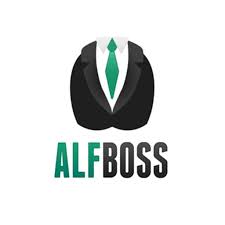 Resident Sign Posting WaiverI, [Resident’s Name] or [Responsible Party’s Name], understand that posting signs near the resident's bed is generally prohibited as it can violate privacy and dignity. However, I agree to the posting of the following sign(s) to ensure specific care needs are met:I acknowledge that this posting is being done for the benefit of ensuring proper care and understand the potential privacy implications. I consent to this practice and waive any privacy concerns related to this specific posting.Resident/Responsible Party Name: __________________________Signature: _______________________________________________Date: ___________________________________________________Administrator/Facility Manager: ____________________________Signature: _______________________________________________Date: ___________________________________________________